DARAMOLA OLUWADAMILOLA OREOLUWA19/MHS01/134CHEMISTRY ASSIGNMENT ON ETHERS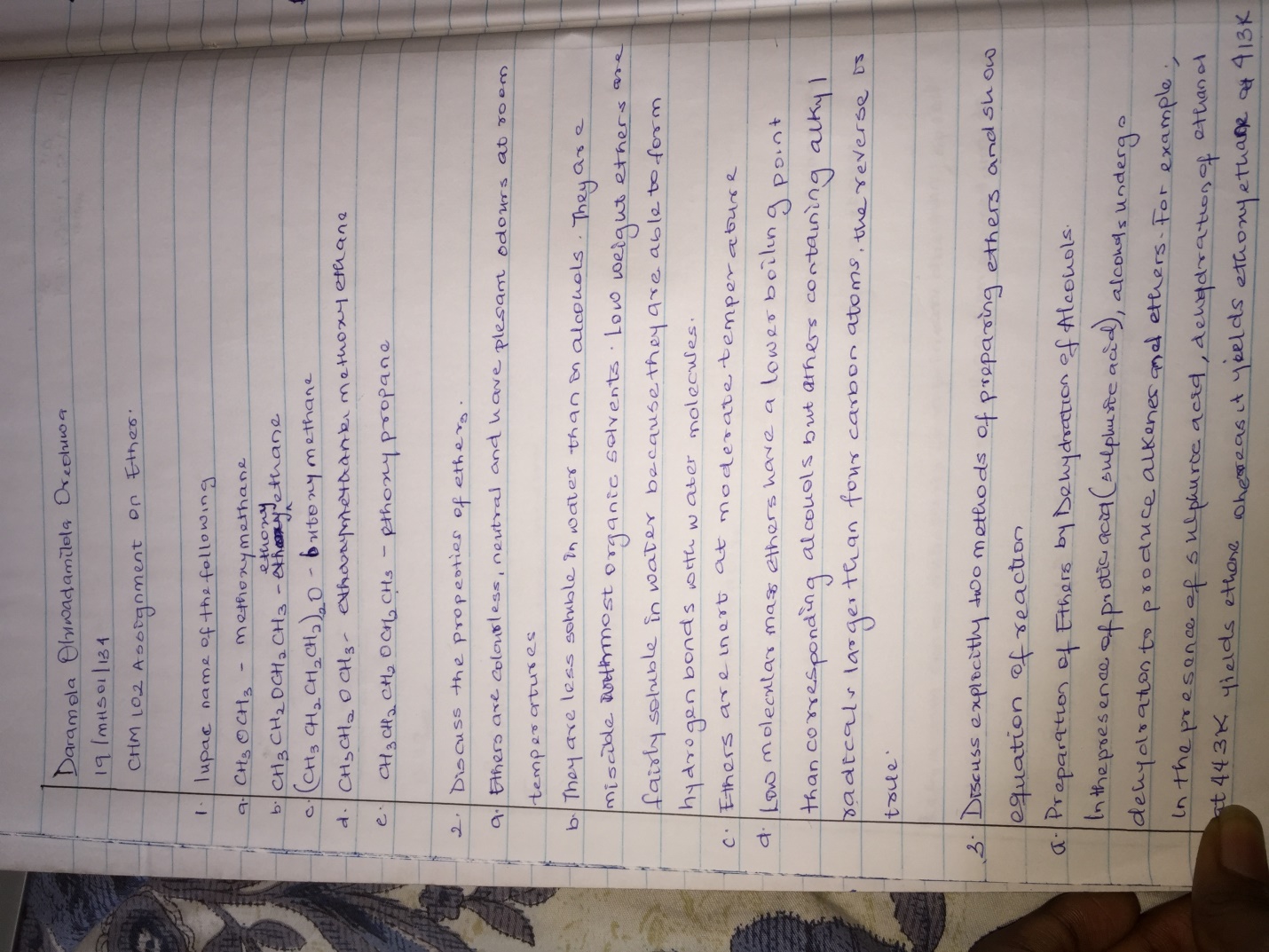 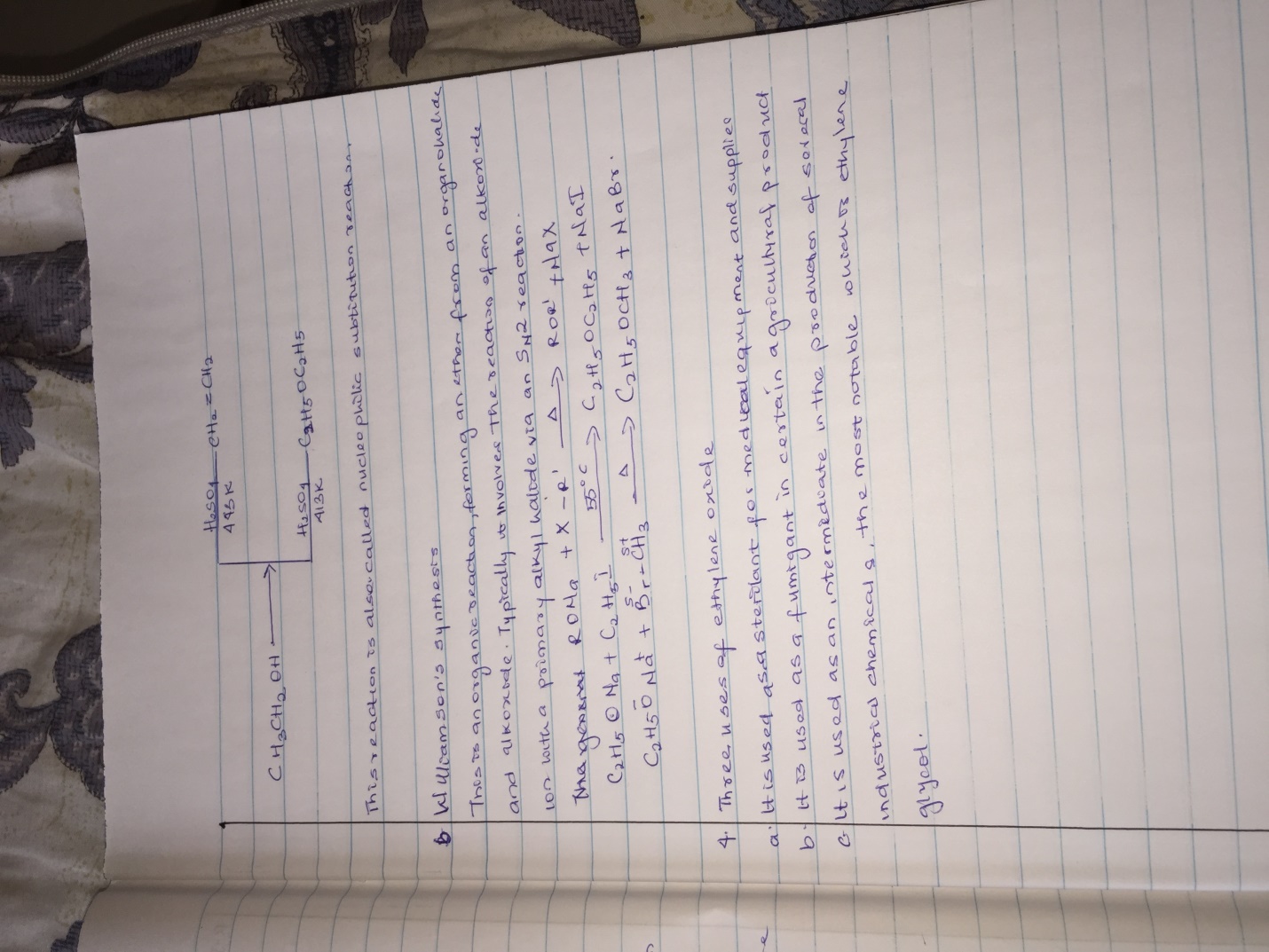 